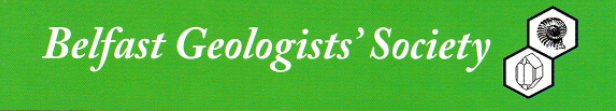 APPLICATION FORM FOR MEMBERSHIP(April 2024 – March 2025)NAME:	__________________________________________________________ADDRESS:	__________________________________________________________	__________________________________________________________	__________________________________________________________	______________________________POSTCODE: _________________TELEPHONE:	______________________		EMAIL: _____________________I wish to join the Society, and hereby make application for membership.  I understand that such membership is subject to my acceptance of the rules of the Society. 	Signed:_________________________________________The annual subscription is £15 for an individual and £20 for a family.Membership is free for people in full time education but please complete and return form so we have your details.1 Payment by chequePlease make cheques payable to "Belfast Geologists' Society" and send, together with this form to our Honorary Treasurer Mrs Turkington – address below2. Payment by bank transferAlternatively you can make payment by bank tranfer. Please use text field or similar to include your name when setting up the transfer (so we know who payment is from). Also please complete form above so we have your full details – post or email this form to Honorary Treasurer – details belowBelfast Geologists’ SocietySort Code: 938017Account Number: 08289177Details would be entered as 93801708289177For any other issues please contact our Honorary SecretaryWeb:    www.belfastgeologists.org.ukFollow us on Facebook: Belfast Geologists Society